Unit = R082 LO2Road MapRoad MapRoad MapRoad MapRoad MapRoad MapIn this unit you will investigate water on the land. The aims are as follows:LG1: KnowledgeLG2: ApplicationLG3: SkillsAssessment GradesIn this unit you will investigate water on the land. The aims are as follows:LG1: KnowledgeLG2: ApplicationLG3: SkillsIn this unit you will investigate water on the land. The aims are as follows:LG1: KnowledgeLG2: ApplicationLG3: SkillsIn this unit you will investigate water on the land. The aims are as follows:LG1: KnowledgeLG2: ApplicationLG3: SkillsIn this unit you will investigate water on the land. The aims are as follows:LG1: KnowledgeLG2: ApplicationLG3: SkillsIn this unit you will investigate water on the land. The aims are as follows:LG1: KnowledgeLG2: ApplicationLG3: SkillsThemesLearning Goals/Outcomes/ContentLearning Goals/Outcomes/ContentLearning Goals/Outcomes/Content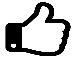 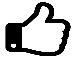 Lesson 1What is a mind map/ spider diagram?LG1: Describe the purpose of a mind map/spider diagram.LG1: Identify the content of a mind map/ spider diagram.LG2: Explain the advantages and usefulness of a spider diagram.LG3: Create a mind map/ spider diagramLG1: Describe the purpose of a mind map/spider diagram.LG1: Identify the content of a mind map/ spider diagram.LG2: Explain the advantages and usefulness of a spider diagram.LG3: Create a mind map/ spider diagramLG1: Describe the purpose of a mind map/spider diagram.LG1: Identify the content of a mind map/ spider diagram.LG2: Explain the advantages and usefulness of a spider diagram.LG3: Create a mind map/ spider diagramLesson 2What is an interpretation of client brief?How audience can be categorised?LG1: Understand what an interpretation of client brief is and includes.LG1: Understand how audience can be categorised.LG2: Describe the audience and purpose for a given brief.LG1: Understand what an interpretation of client brief is and includes.LG1: Understand how audience can be categorised.LG2: Describe the audience and purpose for a given brief.LG1: Understand what an interpretation of client brief is and includes.LG1: Understand how audience can be categorised.LG2: Describe the audience and purpose for a given brief.Lesson 3What is the difference between hardware and software?What is Copyright?LG1: Understand the difference between hardware and software.LG1: Understand the requirements of Copyright legislation when using secondary graphics.LG2: Identify hardware and software required to create a digital graphic.LG2: Collect suitable assets to create the film festival advert. Include understanding of Copyright.LG1: Understand the difference between hardware and software.LG1: Understand the requirements of Copyright legislation when using secondary graphics.LG2: Identify hardware and software required to create a digital graphic.LG2: Collect suitable assets to create the film festival advert. Include understanding of Copyright.LG1: Understand the difference between hardware and software.LG1: Understand the requirements of Copyright legislation when using secondary graphics.LG2: Identify hardware and software required to create a digital graphic.LG2: Collect suitable assets to create the film festival advert. Include understanding of Copyright.Lesson 4What is a mood board and what does it include?How will a mood board help me to design a digital graphic?LG1: Describe the purposes, uses and content of a mood board.LG2: Create mood board for a given purposeLG1: Describe the purposes, uses and content of a mood board.LG2: Create mood board for a given purposeLG1: Describe the purposes, uses and content of a mood board.LG2: Create mood board for a given purposeLesson 5 & 6How do I plan my project?What is a Gannt Chart?LG1: Understand how to use a Gantt chart to plan a project.LG2: Create a Gannt ChartLG3: Plan timings of a project using a Gannt chart.LG1: Understand how to use a Gantt chart to plan a project.LG2: Create a Gannt ChartLG3: Plan timings of a project using a Gannt chart.LG1: Understand how to use a Gantt chart to plan a project.LG2: Create a Gannt ChartLG3: Plan timings of a project using a Gannt chart.Lesson 7 – 11Assessment: TimeChaserLG1: Knowledge of being able to plan the creation of a digital graphic.LG2: Application of knowledge of audience and purpose, hardware and software, suitability of graphics, Copyright, Gannt chart, visualisation diagram.LG3: Creating a mind map, mood board, Gannt chart, visualisation diagram. Decision making skills; are assets suitable for audience and purpose, has suitable hardware and software been selected, suitable timings in the Gannt chart, visualisation diagram.LG1: Knowledge of being able to plan the creation of a digital graphic.LG2: Application of knowledge of audience and purpose, hardware and software, suitability of graphics, Copyright, Gannt chart, visualisation diagram.LG3: Creating a mind map, mood board, Gannt chart, visualisation diagram. Decision making skills; are assets suitable for audience and purpose, has suitable hardware and software been selected, suitable timings in the Gannt chart, visualisation diagram.LG1: Knowledge of being able to plan the creation of a digital graphic.LG2: Application of knowledge of audience and purpose, hardware and software, suitability of graphics, Copyright, Gannt chart, visualisation diagram.LG3: Creating a mind map, mood board, Gannt chart, visualisation diagram. Decision making skills; are assets suitable for audience and purpose, has suitable hardware and software been selected, suitable timings in the Gannt chart, visualisation diagram.Lesson 12Pupils receive back their work and improve work based on feedback.Pupils receive back their work and improve work based on feedback.Pupils receive back their work and improve work based on feedback.Lesson  13 – 16Assessment CourseworkLG1: Knowledge of being able to plan the creation of a digital graphic.LG2: Application of knowledge of audience and purpose, hardware and software, suitability of graphics, Copyright, Gannt chart, visualisation diagram.LG3: Creating a mind map, mood board, Gannt chart, visualisation diagram. Decision making skills; are assets suitable for audience and purpose, has suitable hardware and software been selected, suitable timings in the Gannt chart, visualisation diagram.LG1: Knowledge of being able to plan the creation of a digital graphic.LG2: Application of knowledge of audience and purpose, hardware and software, suitability of graphics, Copyright, Gannt chart, visualisation diagram.LG3: Creating a mind map, mood board, Gannt chart, visualisation diagram. Decision making skills; are assets suitable for audience and purpose, has suitable hardware and software been selected, suitable timings in the Gannt chart, visualisation diagram.LG1: Knowledge of being able to plan the creation of a digital graphic.LG2: Application of knowledge of audience and purpose, hardware and software, suitability of graphics, Copyright, Gannt chart, visualisation diagram.LG3: Creating a mind map, mood board, Gannt chart, visualisation diagram. Decision making skills; are assets suitable for audience and purpose, has suitable hardware and software been selected, suitable timings in the Gannt chart, visualisation diagram.